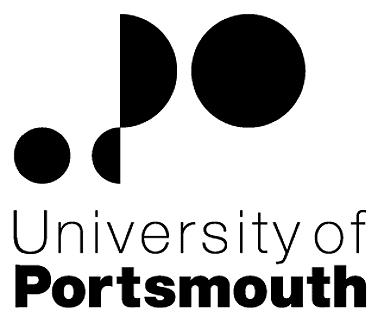 Faculty of TechnologyInstitute of Cosmology & Gravitation SENIOR RESEARCH ASSOCIATE (FIXED TERM CONTRACT FOR 3 YEARS) 10013110Information for CandidatesTHE POSTPlease see the attached job description and person specification.TERMS OF APPOINTMENTSalary is in the range from £28,695 to £32,277 and progress to the top of the scale is by annual increments payable on 1 September each year.  Salary is paid into a bank or building society monthly in arrears.Working hours are 37 per week and are usually worked between 8.30 am and 5.15 pm Monday to Thursday and between 8.30 am and 4.15 pm on Friday with one hour and ten minutes for lunch.  As this post is research based, working hours will vary depending on the needs of the project so a flexible approach is required.  Specific working hours will be agreed once an appointment has been made.  Overtime is not normally payable but time off in lieu may be given.  Annual leave entitlement is 35 working days in a full leave year.  The leave year commences on 1 August and staff starting and leaving during that period accrue leave on a pro-rata basis.  In addition, the University is normally closed from Christmas Eve until New Years Day inclusive and there are a further five bank holidays.The Appointee will be entitled to join the Local Government Pension Scheme.  The scheme's provisions include a final salary based, index-linked pension with an option to exchange some pension for a lump sum on retirement together with dependants’ benefits.  Contributions by the employee are subject to tax relief.There is a probationary period of six months during which new staff are expected to demonstrate their suitability for the post.There is a comprehensive sickness and maternity benefits scheme.It is the University's policy to take up references for candidates called for interview and to ask successful candidates to submit documentary evidence of their qualifications on taking up their appointment.If the position has a requirement for Disclosure and Barring Service check (DBS), this will be stated in the advert.  The DBS Application Form will be provided once the selection process has been completed.To comply with UKVI legislation, non-EEA candidates are only eligible to apply for this post if it has been advertised for a total of 28 days. All applications must be submitted by Midnight (GMT) on the closing date published.  UNIVERSITY OF PORTSMOUTH – RECRUITMENT PAPERWORKJOB DESCRIPTIONPERSON SPECIFICATIONLegend  Rating of attribute: E = essential; D = desirableSource of evidence: AF = Application Form; S = Selection Programme; T = Test; P = Presentation, R=Reference lettersJOB HAZARD IDENTIFICATION FORMLine Manager/Supervisor to sign below:Job Title:Senior Research Associate (36 month fixed term)Faculty/Centre:TechnologyDepartment/Service:Location:Institute of Cosmology and GravitationDennis SciamaPosition Reference No:10013110Responsible to:Prof Will PercivalResponsible for:N/AEffective date of job description:October 2014Purpose of Job:To undertake research at international level in cosmology and astrophysics. To work autonomously, and in collaboration with other researchers at the University of Portsmouth, including Prof Will Percival, to carry out research projects in observational cosmological, focusing on analysis of large-scale structure surveys, including the Dark Energy Survey (DES) and extended Baryon Oscillation Spectroscopic Survey (eBOSS). Responsible for regularly managing elements of the project in line with the project terms of reference.Key Responsibilities:To carry out research in observational cosmology under the guidance of ICG staff.To publish research work in refereed journals and to assist in disseminating the results on the worldwide web, and at seminars, conferences or other such activities.To participate fully in the research activities of the funding grant and the Institute, including seminars and discussion meetings.To promote the standing of the Institute and the research area, via research publications, seminar and conference talks, visits and attendance of meetings, public outreach activities.To assist at a limited level (with a maximum of 6 hours per week), when called upon, in the administration, management and teaching (undergraduate tutoring and PhD research lectures) of the Institute.Working Relationships (key individuals the job holder would be working with):ICG academic staff,ICG Directors, other ICG research and support staffNoAttributesRatingSource1.Specific Knowledge & ExperienceExcellent research-level understanding of cosmology and astrophysics and one or more of the following topics:Observational probes of cosmic expansion history, structure growth, photometric redshift surveys, combined probesEAF,S,RRefereed journal publications either published or in the process of being publishedEAF,SExperience with large data sets or numerical simulationsDAF, SSingle-author or leading-author publications; strong citation record; talks at international conferencesDAF,SKnowledge or experience of structure formation, observational cosmology, galaxy redshift surveys, photometric redshift measurement, simulating galaxy surveys, combined cosmological measurementsDAF,S,R2.Skills & AbilitiesExcellent skills in numerical computing, data analysis or mathematical modellingEAF,S,ROral and written communication skillsEAF,S,RSeminar / conference presentationsEAF,SWriting papers for publicationEAF,S3. Qualifications, Education & TrainingPhD in Physics, Astrophysics or Mathematics (awarded, or submitted within 3 months of start)EAF,S4.Other RequirementsCreative and self-motivatedEAF,S,RAble to work in teamEAF,S,RWilling to meet deadlinesEAF,S,RWilling to travel in the UK and overseas for researchEAF,SAbility to work in large international collaborationsDAF,S,RPlease tick box(s) if any of the below are likely to be encountered by the applicant.Please tick box(s) if any of the below are likely to be encountered by the applicant.Please tick box(s) if any of the below are likely to be encountered by the applicant.Please tick box(s) if any of the below are likely to be encountered by the applicant.International travel                                              Ionising radiation                                                Manual Handling                                                Asbestos, LeadHuman tissue/body fluids EPP Worker (Exposure Prone Procedures)Driving on University business                                   Mini-bus, Van, bus, forklift truckGenetically modified Organisms                        Food Handling                                                   Noise > 80 DbA                                                 Substances to which COSHH appliesSkin irritants/sensitisors                                     Small print /colour coding (electrical)                                                         Night Dutybetween 2200 hrs and 0600 hrsWorking at heights / with drains /                     in confined spacesDisplay Screen Equipment                                                                  Access to children                                             Repetitive tasks                                                    Repetitive tasks                                                    Stress (workplace/workload demands, changes  within dept etc)Other (please specify)                                                                                                                             Other (please specify)                                                                                                                             Other (please specify)                                                                                                                             Other (please specify)                                                                                                                             Please give details of any of the above as necessary:International travel will be to attend conferences and collaboration meetings.Please give details of any of the above as necessary:International travel will be to attend conferences and collaboration meetings.Please give details of any of the above as necessary:International travel will be to attend conferences and collaboration meetings.Please give details of any of the above as necessary:International travel will be to attend conferences and collaboration meetings.SignedD Wands Name (block capitals)ICG DirectorDate1 July 2014Extension number3115